Дети выполнили работы на 23 февраля, из этих работ оформили выставки для украшения детского сада к празднику.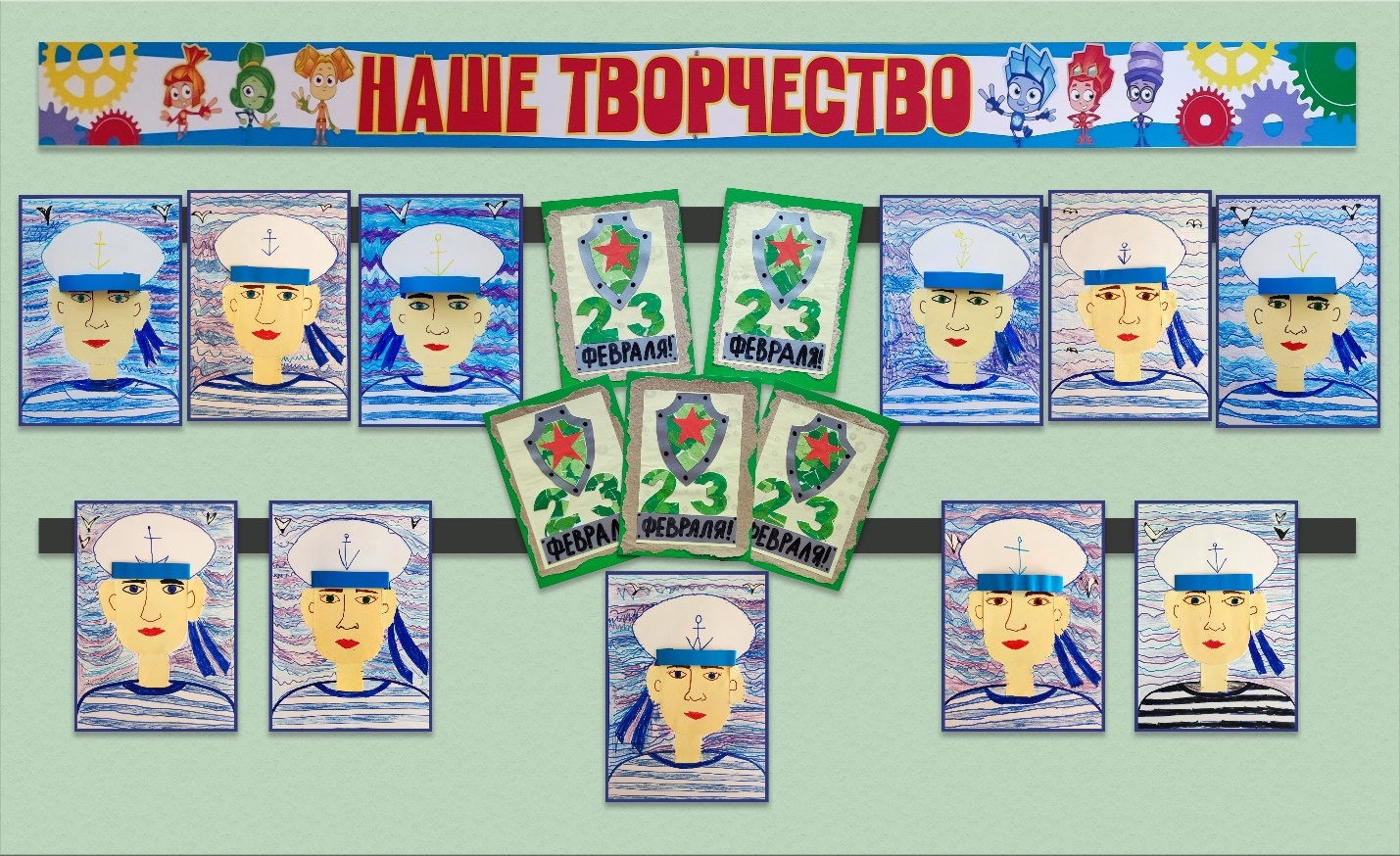 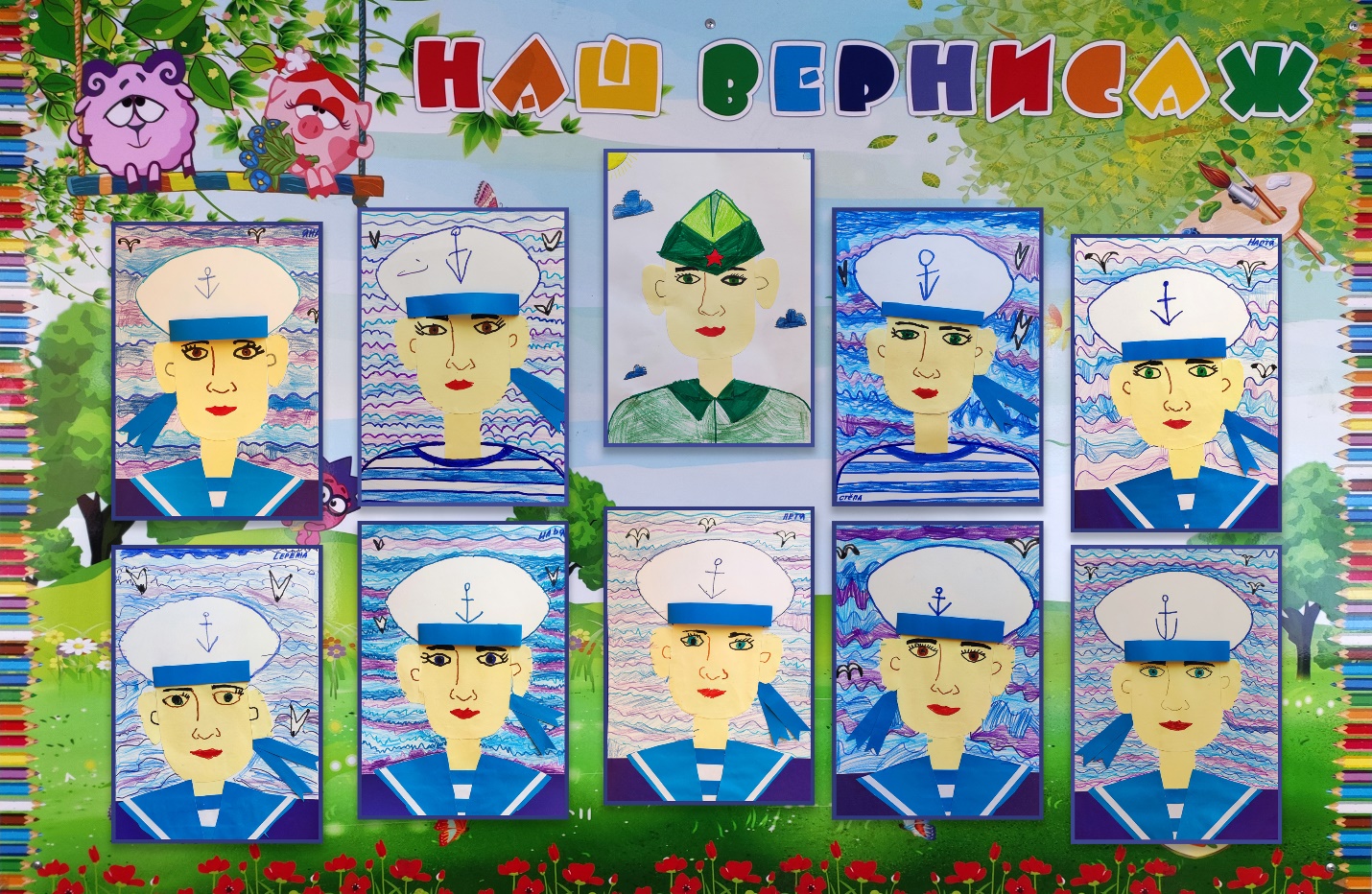 